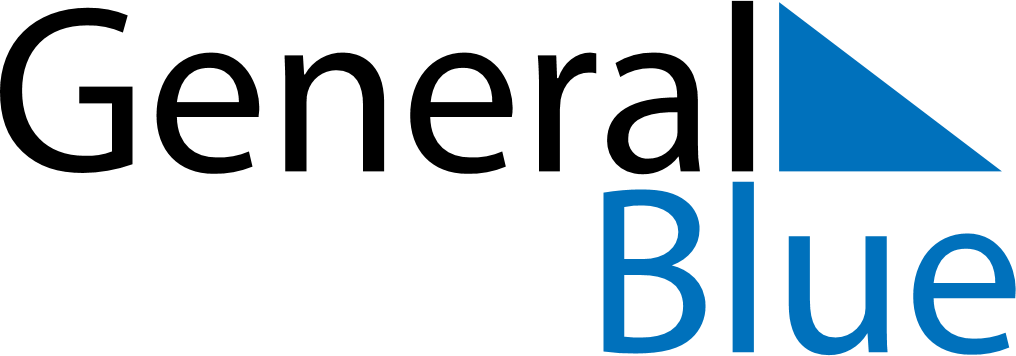 December 2027December 2027December 2027December 2027SpainSpainSpainMondayTuesdayWednesdayThursdayFridaySaturdaySaturdaySunday123445678910111112Día de la Constitución EspañolaImmaculate Conception13141516171818192021222324252526Christmas DayChristmas Day2728293031